CHEQUES OR MONEY ORDERSCREDIT  PAYMENT Please forward completed donation form to:Trust Secretary Police Charity TrustGPO Box 308HOBART  TAS  7001Email:    executive.support@police.tas.gov.au Phone:  (03) 6173 2600Fax:      (03) 6230 2601 Police Charity TrustDonation Form  Cheque or money order payable to: Tasmania Police Charity Trust  Cheque or money order payable to: Tasmania Police Charity Trust  Cheque or money order payable to: Tasmania Police Charity Trust  Total Amount  Total Amount  Contact Name $        Address  Address  Address Phone Phone Email Credit card details Credit card details Credit card details Credit card details Credit card details Credit card details Credit card details Credit card details Credit card details Credit card details Credit card details Credit card details Credit card details Credit card details Credit card details Credit card details Credit card details Credit card details Total Amount  Total Amount  Total Amount  Total Amount  Total Amount  Total Amount  Total Amount  Card Type  Card Type  Card Type  Card Type  Card Type  Card Type  Card Type  Card Type  Card Type  Card Type  Card Type $      $      $      $      $       Visa     Mastercard Visa     Mastercard Visa     Mastercard Visa     Mastercard Visa     Mastercard Visa     Mastercard Visa     Mastercard Visa     Mastercard Visa     Mastercard Visa     Mastercard Visa     Mastercard Card Expiry Date Card Expiry Date Card Expiry Date Card Expiry Date Card Expiry Date Card Expiry Date Card Expiry Date Name on Card Name on Card Name on Card Name on Card Name on Card Name on Card Name on Card Name on Card Name on Card Name on Card Name on Card      /            /            /            /            /      Card NumberCard NumberCard NumberCard NumberCard NumberCard NumberCard NumberCard NumberCard NumberCard NumberCard NumberCard NumberCard NumberCard NumberCard NumberCard NumberCard NumberCard Number Contact Name  Contact Name  Contact Name  Contact Name  Contact Name  Contact Name  Contact Name  Contact Name  Contact Name  Contact Name  Contact Name  Contact Name  Contact Name  Contact Name  Contact Name  Contact Name  Contact Name  Contact Name   Address  Address  Address  Address  Address  Address  Address  Address  Address  Address  Address  Address  Address  Address  Address  Address  Address  Address Phone Phone Phone Phone Phone Phone Phone Email Email Email Email Email Email Email Email Email Email Email Date Date Signature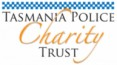 